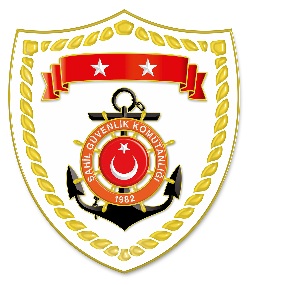 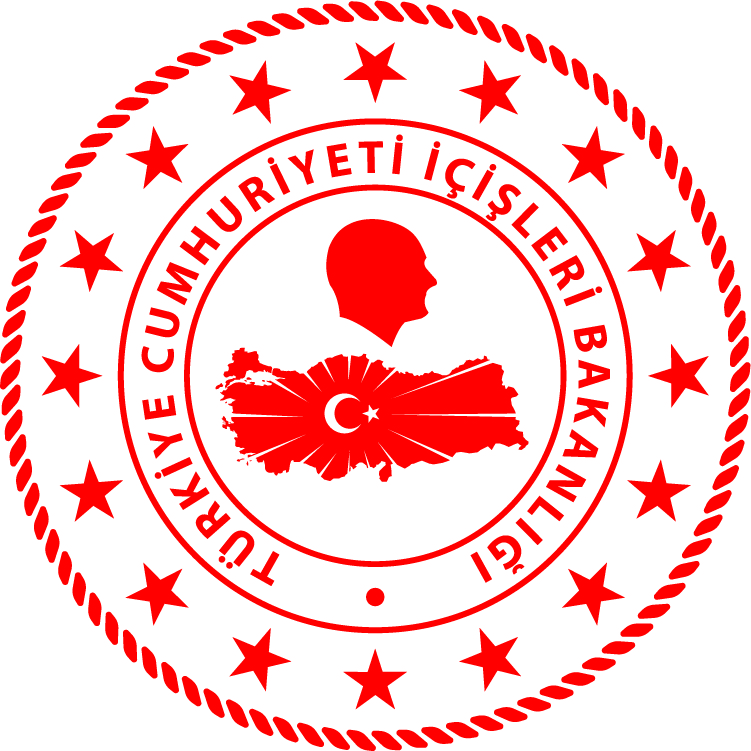 Karadeniz BölgesiMarmara BölgesiS.NoTARİHTESPİTUYGULANAN İDARİ PARA CEZASI MİKTARI (TL)CEZANIN KESİLDİĞİİL/İLÇE-MEVKİİAÇIKLAMA108 Ekim 2019Özel teknede ticari amaçlı ağ bulundurmak1.635GİRESUN/Merkez1 işleme 1.635 TL idari para cezası uygulanmıştır.S.NoTARİHTESPİTUYGULANAN İDARİ PARA CEZASI MİKTARI (TL)CEZANIN KESİLDİĞİİL/İLÇE-MEVKİİAÇIKLAMA108 Ekim 2019Işıkla avcılık izin belgesini ibraz edememek1.635BURSA/GemlikToplam 2 işleme 4.927 TL idari para cezası uygulanmıştır.208 Ekim 20198000 wattan daha fazla aydınlatma gücü kullanarak avcılık yapmak3.292BURSA/GemlikToplam 2 işleme 4.927 TL idari para cezası uygulanmıştır.